8.16 Localization Quality Issue8.16.1 Definition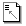 The Localization Quality Issue data category is used to express information related to localization quality assessment tasks. Such tasks can be conducted on the translation of some source into a target language or on the source itself where its quality may impact on the localization process.This data category can be used in a number of ways, including the following example scenarios:automatic quality checking tool flags a number of potential quality issues in an XML or HTML file and marks them up using ITS 2.0 markup. tool  examine this markup and decide whether the file needs to  or passed on for further processing without manual review stage.A quality assessment process identifies a number of issues and adds the ITS markup to a rendered HTML preview of an XML file along with CSS styling that highlights these issues. The resulting HTML file is then sent back to the translator to assist his or her revision efforts.Note:What issues should be considered in quality assessment tasks depends on the nature of the project and tools used.The data category defines five pieces of information:8.16.2 ImplementationThe Localization Quality Issue data category can be expressed with global rules, or locally on individual elements. For elements, the data category information inherits to the textual content of the element, including child elements, but excluding attributes.GLOBAL: The locQualityIssueRule element contains the following:A required selector attribute. It contains an absolute selector which selects the nodes to which this rule applies.Either (in parallel to local inline markup)At least one of the following attributes:A locQualityIssueType attribute that implements the type information.A locQualityIssueComment attribute that implements the comment information.An optional locQualityIssueSeverity attribute that implements the severity information.An optional locQualityIssueProfileRef attribute that implements the profile reference information.An optional locQualityIssueEnabled attribute that implements the enabled information.Or (standoff markup) exactly one of the following:A locQualityIssuesRef attribute. Its value is an IRI pointing to the locQualityIssues element containing the list of issues related to this content.A locQualityIssuesRefPointer attribute that contains a relative selector pointing to a node with the exact same semantics as locQualityIssuesRef.Note:The attribute locQualityIssuesRefPointer does not apply to HTML as local markup is provided for direct annotation in HTML.Example 75: Annotating an issue in XML with locQualityIssueRule elementThe locQualityIssueRule element associates the issue information with the value of the text attribute.<?xml version="1.0"?><doc>  <header>    <its:rules xmlns:its="http://www.w3.org/2005/11/its" version="2.0">      <its:locQualityIssueRule selector="//image[@id='i1']/@text"        locQualityIssueType="typographical"        locQualityIssueComment="Sentence without capitalization"        locQualityIssueSeverity="50"/>    </its:rules>  </header>  <para>Click the button <image id="i1" src="button.png"                          text="start button"/>.</para></doc>[Source file: examples/xml/EX-locQualityIssue-global-1.xml]Example 76: Annotating an issue in XML with local standoff markup and a global ruleThe following example shows a document using local standoff markup to encode several issues. But because, in this case, the mrk element does not allow attributes from another namespace we cannot use locQualityIssuesRef directly. Instead, a global rule is used to map the function of locQualityIssuesRef to a non-ITS construct, here the ref attribute of any mrk elements that has its attribute type set to "x-itslq".<?xml version="1.0"?><doc xmlns:its="http://www.w3.org/2005/11/its" its:version="2.0">  <file>    <header>      <its:rules version="2.0">        <its:locQualityIssueRule selector="//mrk[@type='x-itslq']"          locQualityIssuesRefPointer="@ref"/>      </its:rules>    </header>    <unit id="1">      <segment>        <source>This is the content</source>        <target><mrk type="x-itslq" ref="#lq1">c'es</mrk> le contenu</target>      </segment>      <its:locQualityIssues xml:id="lq1">        <its:locQualityIssue locQualityIssueType="misspelling"          locQualityIssueComment="'c'es' is unknown. Could be 'c'est'"          locQualityIssueSeverity="50"/>        <its:locQualityIssue locQualityIssueType="typographical"          locQualityIssueComment="Sentence without capitalization"          locQualityIssueSeverity="30"/>      </its:locQualityIssues>    </unit>  </file></doc>[Source file: examples/xml/EX-locQualityIssue-global-2.xml]LOCAL: Using the inline markup to represent the data category locally is limited to a single occurrence for a given content (e.g. one cannot have different locQualityIssueType attributes applied to the same span of text because the inner-most one would override the others). A local standoff markup is provided to allow such cases.The following local markup is available for the Localization Quality Issue data category:Either (inline markup):At least one of the following attributes:A locQualityIssueType attribute that implements the type information.A locQualityIssueComment attribute that implements the comment information.An optional locQualityIssueSeverity attribute that implements the severity information.An optional locQualityIssueProfileRef attribute that implements the profile reference information.An optional locQualityIssueEnabled attribute that implements the enabled information.Or (standoff markup):A locQualityIssuesRef attribute. Its value is an IRI pointing to the locQualityIssues element containing the list of issues related to this content.An element locQualityIssues with a xml:id attribute set to the identifier specified in the locQualityIssuesRef attribute. The locQualityIssues element contains:One or more elements locQualityIssue, each of which contains:At least one of the following attributes:A locQualityIssueType attribute that implements the type information.A locQualityIssueComment attribute that implements the comment information.An optional locQualityIssueSeverity attribute that implements the severity information.An optional locQualityIssueProfileRef attribute that implements the profile reference information.An optional locQualityIssueEnabled attribute that implements the enabled information.Note:The order of locQualityIssue elements within a locQualityIssues element should reflect the order with which they were added to the document, with the most recently added one listed first.When the attributes locQualityIssueType, locQualityIssueComment, locQualityIssueSeverity, locQualityIssueProfileRef and locQualityIssueEnabled are used in a standoff manner, the information they carry pertains to the content of the element that refers to the standoff annotation, not to the content of the element locQualityIssue where they are declared.In HTML the standoff markup MUST either be stored inside a script element in the same HTML document, or can be linked from any locQualityIssuesRef to an external XML or HTML file with the standoff inside. If standoff is inside a script element, that element MUST have a type attribute with the value application/its+xml. Its id attribute MUST be set to the same value as the xml:id attribute of the locQualityIssues element it contains.Example 77: Annotating an issue in XML with local inline markupThe attributes locQualityIssueType, locQualityIssueComment and locQualityIssueSeverity are used to associate the issue information directly with a selected span of content.<?xml version="1.0"?><doc xmlns:its="http://www.w3.org/2005/11/its" its:version="2.0">  <para><span its:locQualityIssueType="typographical"      its:locQualityIssueComment="Sentence without capitalization"      its:locQualityIssueSeverity="50">this</span> is an example</para></doc>[Source file: examples/xml/EX-locQualityIssue-local-1.xml]Example 78: Annotating an issue in HTML with local inline markupIn this example several spans of content are associated with a quality issue.<!DOCTYPE html><html lang=en>  <head>    <meta charset=utf-8>    <title>Telharmonium 1897</title>    <style type=text/css>         [its-loc-quality-issue-type]{           background-color:yellow;           margin:2px;         }         [its-loc-quality-issue-severity = "100"]{           border: 2px solid red;         }        </style>  </head>  <body>    <h1>Telharmonium (1897)</h1>    <p>      <span        data-mytool-qacode=named_entity_not_found        its-loc-quality-issue-comment="Should be Thomas Cahill."        its-loc-quality-issue-profile-ref=http://example.org/qaMovel/v1        its-loc-quality-issue-severity=100        its-loc-quality-issue-type=inconsistent-entities>Christian Bale</span>(1867–1934) conceived of an instrument that could transmit its sound      from a power plant for hundreds of miles to listeners over telegraph wiring. Beginning in      1889 the sound quality of regular telephone concerts was very poor on account of the buzzing      generated by carbon-granule microphones. As a result Cahill decided to set a new standard in      perfection of sound <span        its-loc-quality-issue-comment="should be 'quality'"        its-loc-quality-issue-profile-ref=grammar        its-loc-quality-issue-severity=50        its-loc-quality-issue-type=spelling>qulaity</span> with his instrument, a standard that would not only satisfy listeners but that      would overcome all the flaws of traditional instruments.</p>  </body></html>[Source file: examples/html5/EX-locQualityIssue-html5-local-1.html]Example 79: Annotating an issue in XML with local standoff markupThe following example shows a document using local standoff markup to encode several issues. The mrk element delimits the content to markup and holds a locQualityIssuesRef attribute that points to the locQualityIssues element where the issues are listed.<?xml version="1.0"?><xliff version="1.2" xmlns="urn:oasis:names:tc:xliff:document:1.2"  xmlns:its="http://www.w3.org/2005/11/its" its:version="2.0">  <file original="example.doc" source-language="en" datatype="plaintext">    <body>      <trans-unit id="1">        <source xml:lang="en">This is the content</source>        <target xml:lang="fr"><mrk mtype="x-itslq"            its:locQualityIssuesRef="#lq1">c'es</mrk> le contenu</target>        <its:locQualityIssues xml:id="lq1">          <its:locQualityIssue locQualityIssueType="misspelling"            locQualityIssueComment="'c'es' is unknown. Could be 'c'est'"            locQualityIssueSeverity="50"/>          <its:locQualityIssue locQualityIssueType="typographical"            locQualityIssueComment="Sentence without capitalization"            locQualityIssueSeverity="30"/>        </its:locQualityIssues>      </trans-unit>    </body>  </file></xliff>[Source file: examples/xml/EX-locQualityIssue-local-2.xml]Example 80: Annotating an issue in HTML with local standoff markupThe following example shows a document using local standoff markup to encode several issues. The span element delimits the content to markup and holds a loc-quality-issues-ref attribute that points to a special span element where the issues are listed within a set of other special span elements.<!DOCTYPE html><html>  <head>    <meta charset=utf-8>    <title>Test</title>    <script src=qaissues.js type=text/javascript></script>    <script type=application/its+xml id=lq1>      <its:locQualityIssues xml:id="lq1" xmlns:its="http://www.w3.org/2005/11/its">        <its:locQualityIssue          locQualityIssueType="misspelling"          locQualityIssueComment="'c'es' is unknown. Could be 'c'est'"          locQualityIssueSeverity="50"/>        <its:locQualityIssue          locQualityIssueType="typographical"          locQualityIssueComment="Sentence without capitalization"          locQualityIssueSeverity="30"/>      </its:locQualityIssues>    </script>    <style type=text/css>.qaissue { background-color: yellow; } </style>  </head>  <body onload=addqaissueattrs()>    <p>      <span its-loc-quality-issues-ref=#lq1>c'es</span> le contenu</p>  </body></html>[Source file: examples/html5/EX-locQualityIssue-html5-local-2.html]C Values for the Localization Quality Issue TypeThis section is normative.The locQualityIssueType attribute provides a basic level of interoperability between different localization quality assurance . It offers a list of high-level quality issue types common in automatic and localization quality assessment. Tools can map their internal types to these types in order to exchange information about the kinds of issues they identify and take appropriate action even if another tool does not know the specific issues identified by the generating tool.The scope column in the following table identifies whether the issue type applies to the source (“S”), target (“T”) or both (“S or T”).The values listed in the following table are allowed for locQualityIssueType. The values a tool implementing the data category produces for the attribute must match one of the values provided in this table and must be semantically accurate. If a tool can map its internal values to these types it must do so and must use the value other, which is reserved strictly for values that cannot be mapped to these values.Note:ITS Interest Group maintains informative mappings of tools to localization quality issue types. The ITS IG Wiki provides information on how to update that list. The purpose of these mappings is to document how tool internal information relates to the ITS 2.0 quality types. To foster interoperability, implementers are strongly encouraged not to rely on these mappings and to implement the ITS 2.0 quality types natively.InformationDescriptionValueNotesTypeOne of the values defined in list of type values.ITS 2.0-compliant tools that use these types MUST map their internal values to these types. If the type of the issue is set to uncategorized, a comment MUST be specified as well.CommentTextSeverityA rational number in the interval 0 to 100 (inclusive). The value follows the XML Schema double data type with the constraining facets minInclusive set to 0 and maxInclusive set to 100. The higher values represent greater severity.It is up to tools to map the values . If needed, the original value can be passed along using a custom namespace for XML, or a data- attribute for HTML.Profile ReferenceAn IRI pointing to the reference document.The use of resolvable IRI is strongly recommended as it provides a way for human evaluators to learn more about the quality issues in use.EnabledA flag indicating whether the issue is enabled or not.A value yes or no, with the default value being yes.This flag is used to activate or deactivate issues. There is no prescribed behavior associated with activated or deactivated issues. One example of usage is a tool that allows the user to deactivate false positives so they are not displayed again each time the document is re-checked.